Przedmiotowe Zasady Oceniania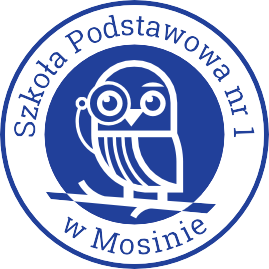 na lekcjach informatyki- rok szkolny 2023/2024 -Na informatyce uczeń otrzymuje oceny cząstkowe za:zadania wykonywane podczas lekcji, kartkówkiaktywność i zaangażowanie w czasie zajęć, poprawność wykonania zadania,stopień opanowania wiadomości i umiejętności,przygotowanie do zajęć – posiadanie zeszytu, podręcznika,prace dodatkowe – projekty, plakaty itp.udział w konkursach informatycznych.Obowiązkowo należy przestrzegać zasad BHP obowiązujących przy swoim stanowisku komputerowym.        Jeżeli uczeń jest nieobecny w czasie zajęć, to zaległy materiał musi nadrobić w terminie dwóch tygodni od powrotu do szkoły (na dodatkowych zajęciach lub w domu). Po upływie tego terminu uczeń, jeżeli nie uzupełni braków otrzymuje ocenę niedostateczną.        Uczeń może poprawiać oceny w terminie ustalonym przez nauczyciela, nie później niż dwa tygodnie od dnia oddania pracy. Poprawiona ocena zastępuje pierwotną i jest wpisywana do dziennika elektronicznego.Formy kontroli: praca na lekcji (waga 1), sprawdzian praktyczny i projekt (waga 3), kartkówki (waga 2).	Średnia ważona ustalana na podstawie ocen cząstkowych zgodnych z ich wagą, obliczanych przez dziennik elektroniczny jest wartością pomocniczą przy ustalaniu oceny semestralnej i końcowej.Formy aktywności ucznia, które mają znaczący wpływ na umiejętności kluczowe ucznia oceniane będą informacją zwrotną ustną lub pisemną.